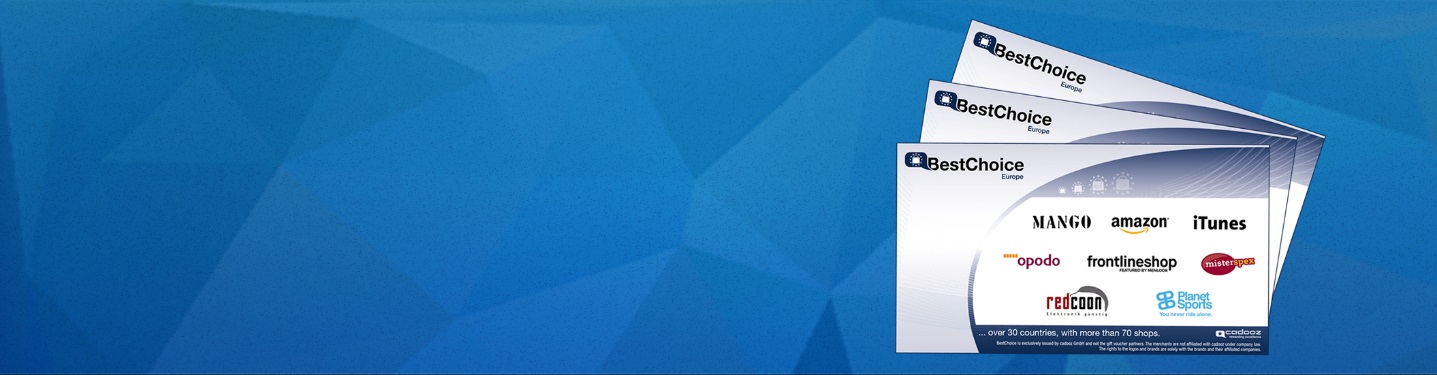 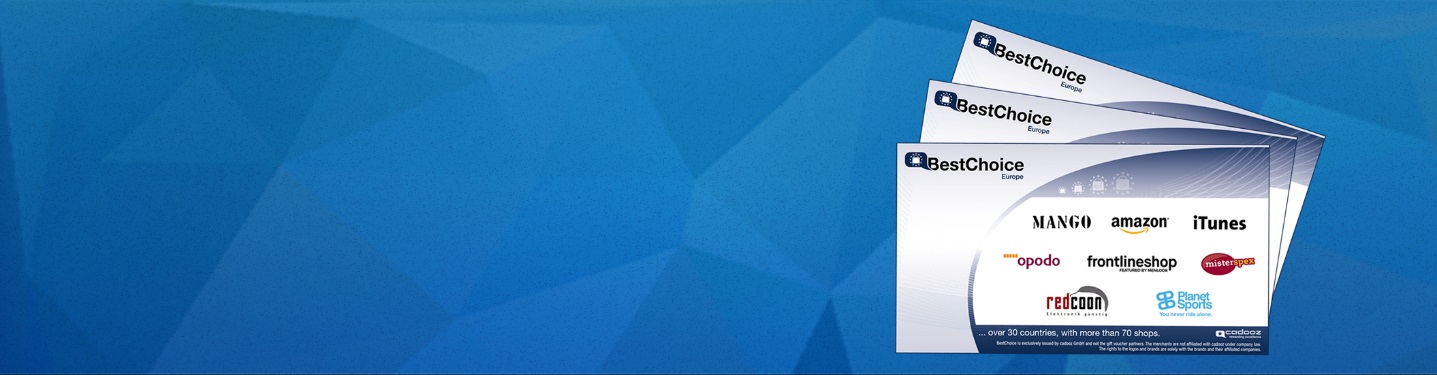 Αγαπητοί σπουδαστές, πείτε τη γνώμη σας για την μελλοντική σας σταδιοδρομία!Πρόσφατα κληθήκατε να συμμετάσχετε στη μεγαλύτερη έρευνα της Ευρώπης σε θέματα εκπαίδευσης και επαγγελματικής σταδιοδρομίας. Σας ευχαριστούμε πραγματικά αν έχετε ήδη συπληρώσει το ερωτηματολόγιο. Αν όχι, έχετε ακόμη τη δυνατότητα μαζί με άλλους περίπου 300.000 σπουδαστές από ολόκληρη την Ευρώπη, να συμβάλετε και φέτος στη διαμόρφωση του μελλοντικού περιβάλλοντος εργασίας και εκπαίδευσης πανευρωπαϊκώς, μοιραζόμενοι ανησυχίες και προσδοκίες σας. Για να το κάνετε, αρκεί να πάρετε μέρος στην έρευνά μας, πατώντας απλά εδώ:www.trendence-gradbarometer.euκαι θα έχετε τη δυνατότητα να κερδίσετε: 5 x € 500 κουπόνια αγορών*10 x € 200 κουπόνια αγορών**Μπορείτε να χρησιμοποιήσετε το κουπόνι σας BestChoice Europe σε περισσότερα από 70 online καταστήματα. Μπορείτε επίσης να ξοδέψετε το ποσό που θα κερδίσετε σε διάφορα εταιρικά καταστήματα.Με τη συμπλήρωση του ερωτηματολογίου, αποκτάτε πρόσβαση σε μια έκθεση συνεργάτη trendence 2015. Μέσω των απαντήσεών σας, εργοδότες και πανεπιστήμια ενημερώνονται σχετικά με τους στόχους και προσδοκίες της νέας γενιάς, ενώ εσείς λαμβάνετε online και χωρίς κανένα κόστος χρήσιμες πληροφορίες σε θέματα σπουδών και επαγγελματικής σταδιοδρομίας.Οι απαντήσεις σας είναι ανώνυμες και τα προσωπικά σας δεδομένα προστατεύονται νομικά.Τώρα, το μέλλον σας έχει φωνή!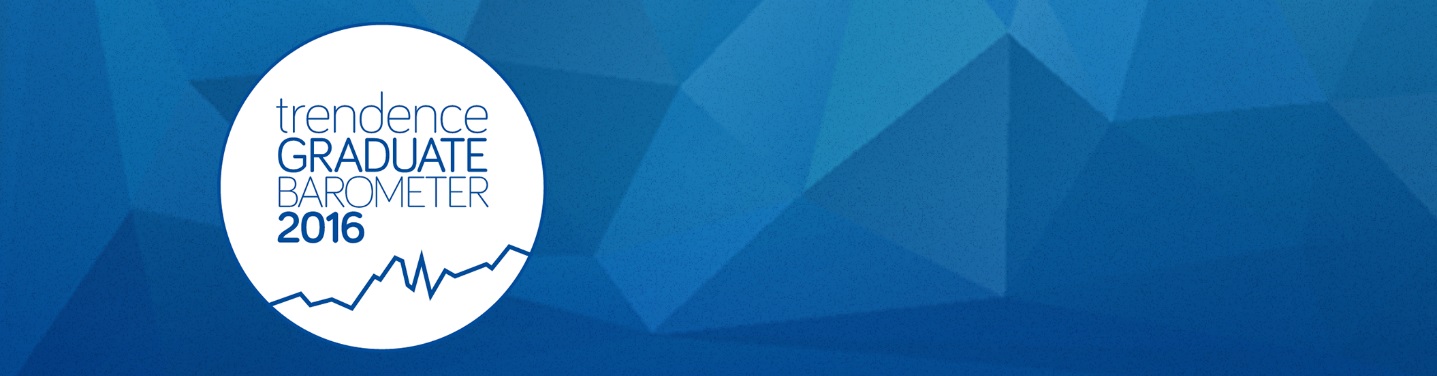 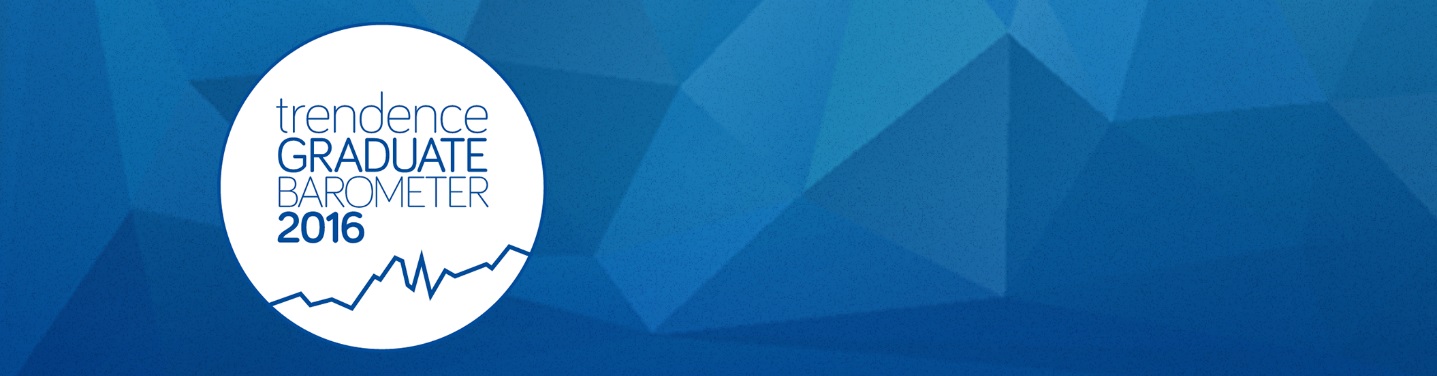 